 Tours le….AVAS 2021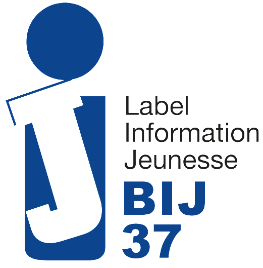 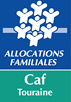 CAF Touraine/BIJ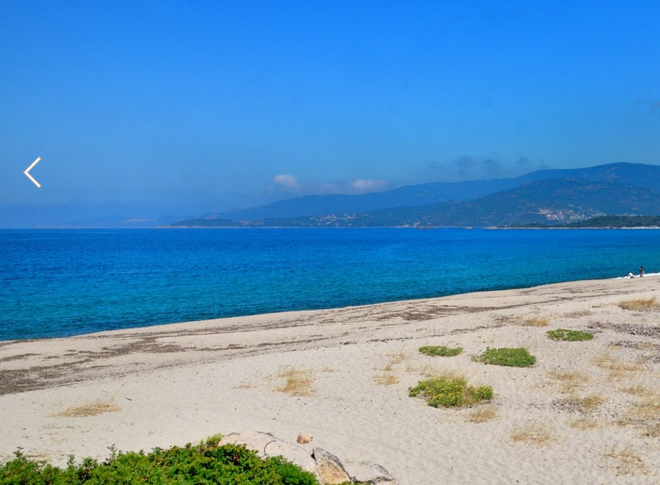 Rappel du contexte Exemple : Territoire reconnu pour sa vulnérabilité dans différents domaines : bas niveau de revenu, enclavement géographique, isolement des familles, besoin relevé par les professionnels d’ouverture de la jeunesse vers l’extérieur au-delà du territoire…Présentation de l’association/ du service jeunesse gérant l’animation ados Les lieux d’animation, les services gérés, le quartier/la commune ou les communes couvertes. Date d’implantationNombre de salariés etc…Rôle de l’association/ du service, ses missionsLes actions mises en place à l’année, les locaux gérés, le public accueilliL’implication dans le territoireParticipation ou non à la quinzaine parentalité/ou projets à l’annéeHistorique d’actions en direction de la jeunesse Quelques éléments relatifs à la vie de l’association/ du service/ du Centre social en direction de la jeunesse : locaux proposésProgrammes proposés à l’annéeQuelques actions phares menées en direction de la jeunesse sur des séjours.Les partenariats menés avec des partenaires (En asso, centres sociaux, communes, autres partenaires)(L’historique des actions conduit à la proposition des nouveaux projets AVAS)Projets déjà proposés dans le cadre de l’AVASLes contours du nouveau projet :Contexte actuel, qui fait quoi, quel projet, avec qui, où se déroulera le projet ?Les objectifs de l’action : (quelques exemples)Permettre aux ados de partager une semaine de découvertes et de rencontresDécouvrir les règles de vie en collectivitéCo construire et faciliter la prise d’autonomieAccompagner les parents dans la prise d’autonomie des adosLes objectifs institutionnels :Permettre le départ des adosRenforcer le travail partenarial avec les acteurs locaux et le collège dans la mise en œuvre du projetContribuer à l’animation sociale du territoire en permettant aux jeunes issus de familles vulnérables de construire un projet de séjourPublic ciblé : …. jeunes de 11 à 17 ans, qui seraient encadrés par ….. animateurs …..de l’asso/du service.Date de séjour : du … au … 2021, soit … jours et …. nuitsLe séjour sera déclaré à la DDCS en séjour de vacances.Lieu du séjour :  .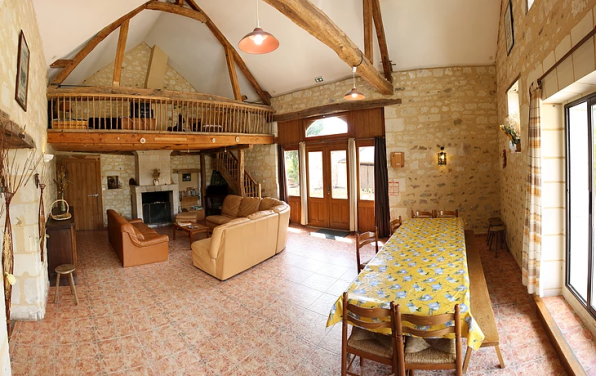 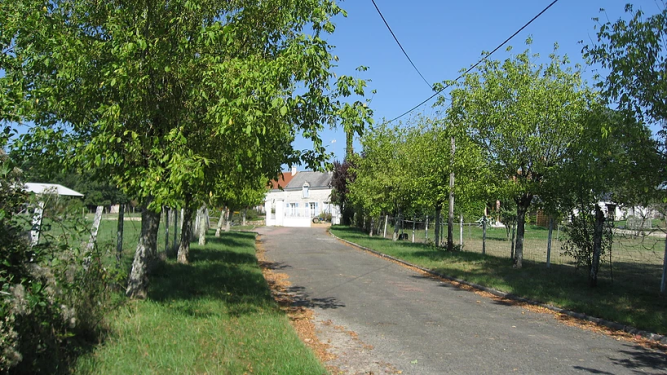 Transport : Voyage en …………………..L’implication des jeunes dans l’organisation du séjour :Comment les jeunes sont mobilisés, à quel rythme, dans quelles conditionsExemple : Le séjour collectif permet aux jeunes de s'investir dans leurs vacances. Ils ont l'âge de faire des choix et d'organiser leur séjour en conséquence de ces choix, et ce, malgré les contraintes (budgétaires notamment). L'objectif est de rendre le jeune acteur de son séjour. Ainsi, il commence à appréhender la vie (avec ses facilités et ses inconvénients). Nous travaillons donc sur la citoyenneté (respect du choix de l'autre, coopération, entraide, écoute, travail sur le budget, l'organisation du séjour pour créer des vacances inoubliables), et l'autonomie (recherches individuelles des sorties et activités à faire, prise de rendez-vous pour des visites, travail sur l’équilibre des repas...).L’implication à travers la recherche d’un autofinancement. L’encadrement : sera assuré par … animateurs……. Dont le directeur/trice du séjour. Le financement :Le séjour sera financé, d’une part par le règlement des familles, d’autre part par les bénéfices d’une action organisée par la directrice du séjour avec la collaboration des familles, par l’association/la Communauté de communes, par la CAF Touraine dans le cadre de l’AVAS.départs collectifs et sociaux de jeunes (11-17 ans) - AVASC’est une aide attribuée sur critères de ressources (QF) dans le cadre d’un accompagnement collectif au départ réalisé par des opérateurs sociaux.Calcul du séjour en fonction du QF des familles / EXEMPLEPour un séjour avec 10 jeunes pour un coût de 7 700 €La communication :Au sein de la structure…au collège……Etc……..Le budget prévisionnel du séjourLa liste des participants L’Equipe d’animation Le planning d’animation (éventuellement)QF 0 € - 660 €QF 661 € - 830 €80 % du coût du séjour plafonné à 700 € soit une aide maximum de 560 €60 % du coût du séjour plafonné à 700 € soit une aide maximum de 420 €Tranche QFQF < 660€661€ <QF <830€QF >  830 €AVAS80% du montant plafonné à 700 € (560 € maxi)60% du montant plafonné à 700 € (420 € maxi)0Cout du séjour : 7 700 €7 700 €   7 700 €   7 700 €Cout moyen du séjour (10 jeunes)770 €770 €            770 €Aide AVASCout moyen du séjour (total charges 7 700€/nb de jeunes = 10)= 770 €560 €80% du montant plafonné à 700 € (sur 770 €)420 €60% du montant plafonné à 700 € (sur 770€) 0 €Participation structureA déterminerA déterminerA déterminerAutofinancement/autres :450 €/1045 €45 €45€Participation familles € € €ChargesChargesProduitsProduitsTransportParticipation des famillesLocationAutofinancementHébergementParticipation structuresAlimentationAVASActivitésMatériel pédagogiqueCharges de personnel (hors Permanent)NomPrénomDate naissanceN° allocataireQF au moment de l’inscriptionAide CAFTotal avasTotal avasTotal avasTotal avasTotal avas